2018. október 24.Látogatás a díszhalkereskedésbenEzen a foglalkozáson a szakkörösök elsétáltak a Kertész úton található díszhalkereskedésbe. Az iskolától 25 percnyi séta távolságra lévő kereskedésig a gyerekek megbeszélték a számukra legérdekesebb kérdéseket. A halakról sok újdonságot meséltek nekik az őket kísérő kilencedikes biológia-kémia tagozatosok. A halkereskedésben feltették a kérdéseiket. A legjobban a Betták és a neonhalak tetszettek nekik. Érdeklődtek a vízben fejlődő növényekről, a víz hőfokáról, a haleledelek típusairól. Az eladó néni nagy türelemmel válaszolt a gyerekek kérdéseire.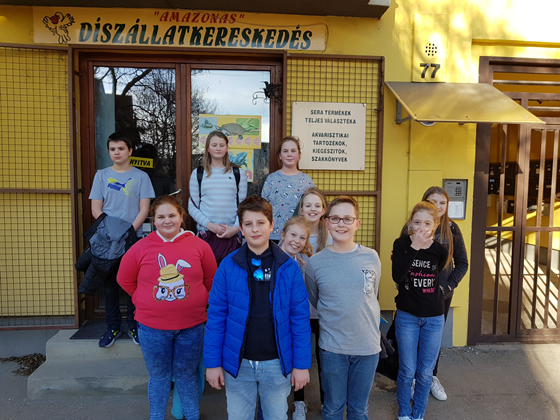 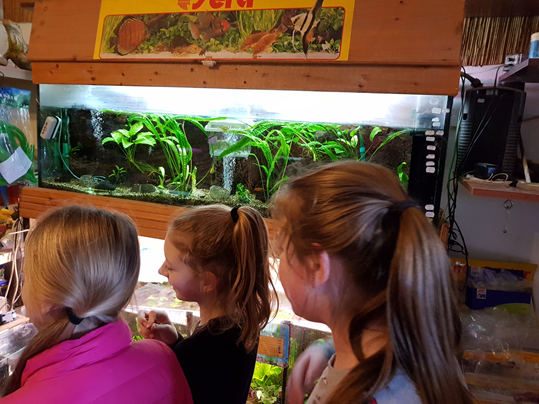 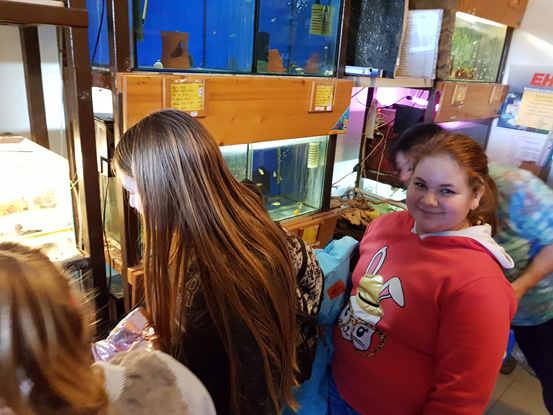 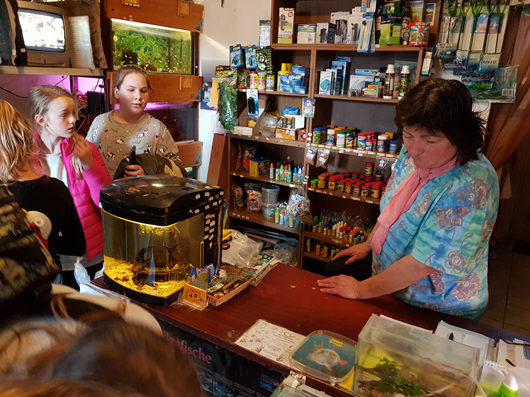 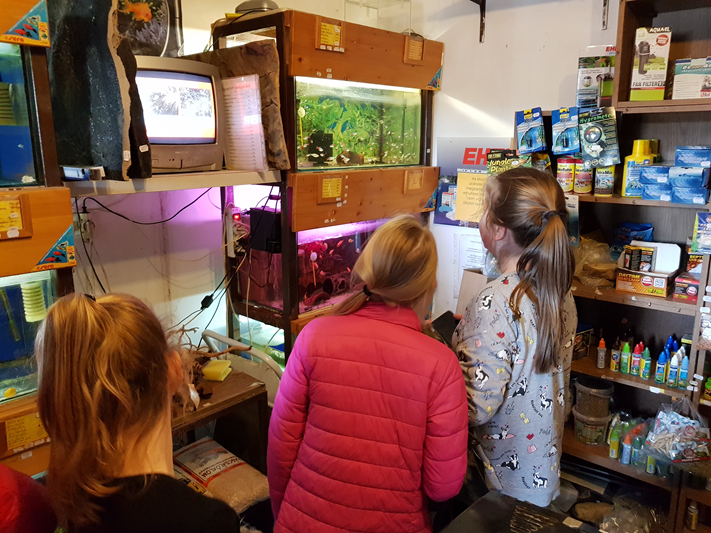 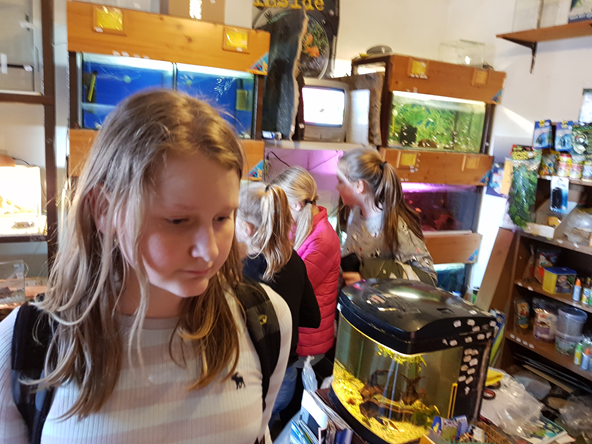 